Załącznik nr 3 do zapytania ofertowego ZP.271.3.23.2021 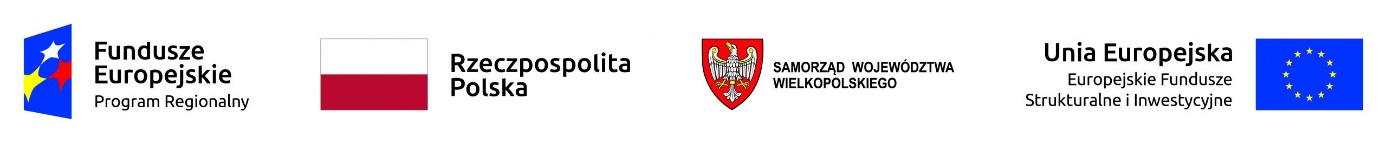 „Projekt współfinansowany przez Unię Europejską z Europejskiego Funduszu Rozwoju Regionalnego oraz z budżetu państwa w ramach Wielkopolskiego Regionalnego Programu Operacyjnego na lata 2014-2020.”O Ś W I A D C Z E N I E   W Y K O N A W C Y   O   B R A K U P O W I Ą Z A Ń   K A P I T A Ł O W Y C H   I   O S O B O W Y C H Działając w imieniu Wykonawcy oświadczamy, że nie jesteśmy w żaden sposób powiązani z Zamawiającym osobowo lub kapitałowo. Przez powiązania kapitałowe lub osobowe rozumie się wzajemne powiązania między Zamawiającym lub osobami upoważnionymi do zaciągania zobowiązań w imieniu Zamawiającego lub osobami wykonującymi w imieniu Zamawiającego czynności związanych z przygotowaniem i przeprowadzeniem procedury wyboru Wykonawcy a Wykonawcą, polegające w szczególności na: uczestniczeniu w spółce jako wspólnik spółki cywilnej lub spółki osobowej; posiadaniu co najmniej 10 % udziałów lub akcji; pełnieniu funkcji członka organu nadzorczego lub zarządzającego, prokurenta, pełnomocnika; pozostawaniu w związku małżeńskim, w stosunku pokrewieństwa lub powinowactwa w linii prostej, pokrewieństwa lub powinowactwa w linii bocznej do drugiego stopnia lub w stosunku przysposobienia, opieki lub kurateli.  …………………………………………………………………………………………………………………….data i 	podpis Wykonawcy lub upoważnionego przedstawiciela Wykonawcy ZAMAWIAJĄCY: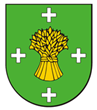 GMINA SŁUPCAul. Sienkiewicza 1662-400 SłupcaWYKONAWCA..................................................................................................................................(pełna nazwa/firma, adres)reprezentowany przez:..............................................................................................(imię, nazwisko) Dotyczy:postępowania o udzielenie zamówienia pn.: „Modernizacja sieci teleinformatycznej dla Urzędu Gminy Słupca”Oznaczenie sprawy (numer referencyjny):ZP.271.3. 23 .2021